452414, Акбирҙе ауылы, Газпром урамы, 21                                                  452414, с.Акбердино, ул. Газпромовская, 21Тел.8 (34795) 2-51-01, факс 2-51-03                                                                           Тел.8 (34795) 2-51-01, факс 2-51-03e-mail: akberdino_igln@ mail.ru                                                                                 e-mail: akberdino_igln@ mail.ru_____________________________________________________________________________________________ҠАРАР                                                                          РЕШЕНИЕСовета сельского поселения Акбердинский сельсовет муниципального района Иглинский район Республики Башкортостан                                        Об утверждении Целевой программы мероприятий по профилактике терроризма и экстремизма, а также минимизации и (или) ликвидации последствий проявлений терроризма и экстремизма на территории сельского поселения Акбердинский  сельсовет муниципального района Иглинский район Республики Башкортостан на 2015 - 2018 годыВ соответствии с требованиями Федерального закона Российской Федерации от 06.10.2003 № 131-ФЗ «Об общих принципах организации местного самоуправления в Российской Федерации», Федерального закона Российской Федерации от 06.03.2006 № 35-ФЗ «О противодействии терроризму», Федерального закона Российской Федерации от 25.07.2002 № 114-ФЗ «О противодействии экстремистской деятельности», Указа Президента Российской Федерации от 15.02.2000 № 116 «О мерах по противодействию терроризму», Уставом сельского поселения Акбердинский  сельсовет муниципального района Иглинский район, в целях определения основных направлений деятельности в рамках реализации вопроса местного значения – участие в профилактике терроризма и экстремизма, а также минимизации и (или) ликвидации последствий проявления терроризма и экстремизма на территории сельского поселения, Совет сельского поселения Акбердинский  сельсовет муниципального района Иглинский район Республики Башкортостан решил: 1. Утвердить Целевую программу мероприятий по профилактике терроризма и экстремизма, а также минимизации и (или) ликвидации последствий терроризма и экстремизма на территории сельского поселения Акбердинский  сельсовет муниципального района Иглинский район Республики Башкортостан на 2015 - 2018 годы (далее «Программа»).2. Предусматривать ежегодно средства в объемах, предусмотренных в Программе, в проектах бюджета сельского поселения, Совет сельского поселения Акбердинский  сельсовет муниципального района Иглинский район Республики Башкортостан на очередной финансовый год для реализации мероприятия Программы.3. Контроль над исполнением настоящего решения возложить на постоянные комиссии Совета сельского поселения Акбердинский  сельсовет муниципального района Иглинский район Республики Башкортостан.4. Настоящее решение вступает в силу со дня подписания и подлежит обнародованию.Глава сельского поселения:                                           А.З. Сатаев .09 апреля 2015года№599Утверждена решением Советасельского поселенияАкбердинский  сельсоветмуниципального районаИглинский районРеспублики Башкортостанот  09 апреля  2015 г.№ 599Целевая программа мероприятийпо профилактике терроризма и экстремизма, а также минимизации и (или) ликвидации последствий проявлений терроризма и экстремизма на территории сельского поселения Акбердинский  сельсовет муниципального района Иглинский район Республики Башкортостан на период 2015 – 2018 годы.1. Основные положения.1.1. Настоящая Программа разработана в соответствии с Федеральным законом от 25.07.2002 № 114-ФЗ «О противодействии экстремистской деятельности, Федеральным законом от 06.03.2006 № 35-ФЗ «О противодействии терроризму», Законом Республики Башкортостан от 18.03.2005 № 162-з «О местном самоуправлении в Республике Башкортостан», Уставом сельского поселения Акбердинский  сельсовет муниципального района Иглинский район Республики Башкортостан, в целях определения основных направлений деятельности в рамках реализации вопроса местного значения – участие в профилактике терроризма и экстремизма, а также минимизации и (или) ликвидации последствий проявления терроризма и экстремизма на территории сельского поселения.ПаспортЦелевой программы по профилактике терроризма и экстремизма, а также минимизации и (или) ликвидации последствий проявлений терроризма и экстремизма на территории сельского поселения Акбердинский  сельсовет муниципального района Иглинский район Республики Башкортостан на период 2015- 2018 годы.Перечень основных мероприятий Программы, сроки их реализации и объемы финансированияБашҡортостан Республикаhы Иглин районымуниципаль районыныңАкбирҙе ауыл  советыауыл биләмәhе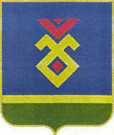 Республика Башкортостансельское поселение Акбердинский сельсовет муниципального района Иглинский районНаименование муниципальной программыЦелевой программы по профилактике терроризма и экстремизма на территории сельского поселения Акбердинский  сельсовет муниципального района Иглинский район Республики Башкортостан на период 2015- 2018 годы.Цели и задачи ПрограммыЦель программы:- противодействие терроризму и экстремизму и защита жизни граждан, проживающих на территории сельского поселения, от террористических и экстремистских актов;- уменьшение проявлений экстремизма и негативного отношения к лицам других национальностей и религиозных конфессий;- формирование у населения внутренней потребности в толерантном поведении к людям других национальностей и религиозных конфессий на основе ценностей многонационального российского общества, культурного самосознания, принципов соблюдения прав и свобод человека;- формирование толерантности и межэтнической культуры в молодежной среде, профилактика агрессивного поведения.Задачи программы:- информирование населения сельского поселения по вопросам противодействия терроризму и экстремизму;- содействие правоохранительных органам в выявлении правонарушений и преступлений данной категории, а также ликвидации их последствий;- пропаганда толерантного отношения к людям других национальностей и религиозных конфессий;- организация воспитательной работы среди молодежи, направленная на устранение причин и условий, способствующих совершению действий экстремистского характера;- недопущение наличия свастики и иных элементов экстремистской символики на объектах муниципальной инфраструктуры.Сроки реализации Программы2015- 2018 годыИсточники финансирования ПрограммыБюджет сельского поселения- 2015 г. - 50000руб.;- 2016 г. - 50000 руб.;- 2017 г. - 100000 руб.;- 2018 г. - 100000 руб.;2. Внебюджетные средства.Ожидаемые конечные результаты реализации ПрограммыОжидаемые конечные результаты:- совершенствование форм и методов работы органов местного самоуправления  по профилактике терроризма и экстремизма, проявлений ксенофобии, национальной и расовой нетерпимости, по противодействию этнической дискриминации на территории сельского поселения;- распространение культуры интернационализма, согласия, национальной и религиозной терпимости в среде учащихся образовательных учреждений;- гармонизация межнациональных отношений, повышение уровня этносоциальной комфортности;- формирование нетерпимости ко всем фактам террористических и экстремистских проявлений, а также толерантного сознания, позитивных установок к представителям иных этнических и конфессиональных сообществ;- укрепление и поддержание в молодежной среде атмосферы межэтнического согласия и толерантности;- недопущение создания и деятельности националистических экстремистских молодежных группировок;- формирование единого информационного пространства для пропаганды и распространения на территории сельского поселения идей толерантности, гражданской солидарности, уважения к другим культурам, в том числе через муниципальные средства массовой информации.Контроль над исполнениемКонтроль над исполнением Программы осуществляет специалист по делам молодежи сельского поселения Акбердинский  сельсовет № п/пНаименование мероприятияИсполнителиСрок исполненияОбъем финансирования (руб.)1.Возложить обязанности на специалиста, отвечающего за участие органов местного самоуправления в деятельности по профилактике терроризма и экстремизма на территории сельского поселенияГлава сельского поселенияДо 16 марта 2015г. Внести изменения в должностную инструкцию2.Запрашивать и получать в установленном порядке необходимые материалы и информацию в территориальных органах федеральных органов исполнительной власти, исполнительных органов государственной власти Республики Башкортостан, правоохранительных органов, общественных объединений, организаций и должностных лицАдминистрация сельского поселения По мере необходимостиВ пределах текущего финансирования3.Осуществлять обход территории сельского поселения на предмет выявления и ликвидации элементов экстремисткой символики и надписей экстремистского характераАдминистрация сельского поселения ЕженедельноВ пределах текущего финансирования4.Выявлять на территории сельского поселения факты распространения информационных материалов экстремистского характера в образовательных, культурных, религиозных учреждениях, предприятиях торговли, в ходе публичных мероприятийАдминистрация сельского поселения ПостоянноВ пределах текущего финансирования5.Информировать жителей сельского поселения о тактике действий при угрозе возникновения террористических актов на собраниях граждан, а также размещения соответствующей информации на стендах в местах массового пребывания гражданАдминистрация сельского поселения По мере необходимостиВ пределах текущего финансирования6.Организовать подготовку проектов, изготовление, приобретение буклетов, плакатов, памяток и рекомендаций по антитеррористической тематике для учреждений, предприятий, организаций, расположенных на территории сельского поселенияАдминистрация сельского поселенияпостоянноВ пределах текущего финансирования7.Организовать адресное распространение, а также размещение на территории сельского поселения (на информационных стендах) сведений о требованиях действующего миграционного законодательства с указанием контактных данных уполномоченных органов, которым следует сообщать о совершении противоправных действийАдминистрация сельского поселения постоянноВ пределах текущего финансирования8.Организовать и провести тематические мероприятия (фестивали, конкурсы и др.), с целью формирования у граждан уважительного отношения к традициям и обычаям различных народов и национальностейАдминистрация сельского поселения, заведующие библиотеками, директора ООШ (по согласованию)ЕжеквартальноВ пределах текущего финансирования9.Организовать и провести встречи, семинары с участием должностных лиц и специалистов по мерам предупредительного характера при угрозах террористической и  экстремистской направленностиАдминистрация сельского поселенияПо мере необходимостиВ пределах текущего финансирования10.Информировать граждан о наличии в сельском поселении телефонных линий для сообщения о фактах экстремистской и террористической деятельностиАдминистрация сельского поселения На собраниях граждан, согласно графикуВ пределах текущего финансирования11.Оказывать социальную поддержку лицам, пострадавшим в результате террористического акта, с целью их социальной адаптацииАдминистрация сельского поселенияПо мере необходимостиВ пределах текущего финансирования12.Взаимодействовать с территориальными органами федеральных органов исполнительной власти, исполнительных органов государственной власти Республики Башкортостан, правоохранительными органами, общественными объединениями в целях координации действий, обмена оперативной информацией и эффективного проведения профилактических мероприятий по предупреждению актов экстремистской и террористической направленностиАдминистрация сельского поселения В пределах текущего финансирования